FORMULAIRE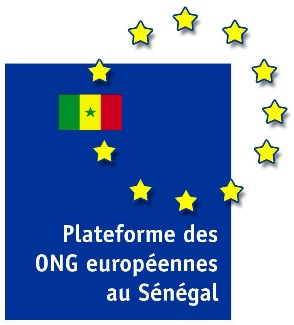 Pour la mise en place d’un groupe thématique (GT)XX/XX/2020Indentité du porteur à l’initiative de la mise en place du GT  NOM : ………………………………………………………………Prénoms : ………………………………………………………………Organisation : ………………………………………………………………Fonction dans l’organisation : ………………………………………………………………Email : ………………………………………………………………Téléphone : ………………………………………………………………Choix de la thématique  ………………………………………………………………………………………………………….Cette thématique est-elle déjà traitée au sein d’une autre organisation ? (Rayer la mention inutile)OUI – NONQuelle est l’expérience de votre organisation en lien avec la thématique ? ………………………………………………………………………………………………………….………………………………………………………………………………………………………….………………………………………………………………………………………………………….………………………………………………………………………………………………………….Objectif général du GT Quel est selon vous, l’objectif général du GT à mettre en place ? ………………………………………………………………………………………………………….………………………………………………………………………………………………………….………………………………………………………………………………………………………….Objectifs spécifiques Quels sont selon vous, les deux (2) objectifs sous-jacents au GT à mettre en place ? OS1 : OS2 : Le cas échéant, quels autres objectifs envisagez-vous ? ………………………………………………………………………………………………………….………………………………………………………………………………………………………….Résultats attendus Quels résultats attendez-vous de la mise en place de ce GT ? (Favoriser des résultats concrets et réalisables dans le temps)R1 : R2 :R3 :  Membres du GT Quelles pourraient-être les organisations qui seraient intéressées par le GT ? (Citer au moins 5 organisations)ABCDEAvez-vous déjà des relations avec ces organisations ? ………………………………………………………………………………………………………….………………………………………………………………………………………………………….………………………………………………………………………………………………………….Engagements de votre organisationÊtes-vous prêt à prendre en charge la responsabilité du groupe ? (Rayer la mention inutile)OUI – NON A quelle fréquence pouvez-vous vous rendre disponible pour l’animation du GT ? (Rayer la mention inutile)1 fois par semaine 2 fois par mois 1 fois par mois 1 fois tous les deux mois